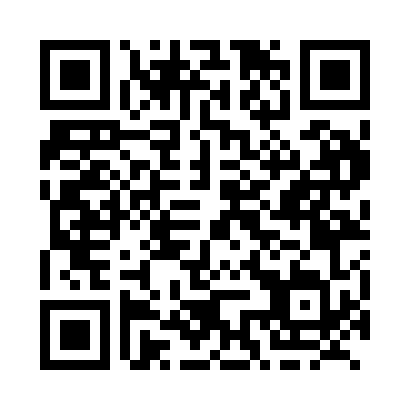 Prayer times for Abenakis, Quebec, CanadaWed 1 May 2024 - Fri 31 May 2024High Latitude Method: Angle Based RulePrayer Calculation Method: Islamic Society of North AmericaAsar Calculation Method: HanafiPrayer times provided by https://www.salahtimes.comDateDayFajrSunriseDhuhrAsrMaghribIsha1Wed3:495:2812:405:427:539:332Thu3:475:2612:405:437:559:343Fri3:455:2512:405:447:569:364Sat3:435:2312:405:457:579:385Sun3:415:2212:405:467:599:406Mon3:395:2012:405:468:009:427Tue3:375:1912:405:478:019:448Wed3:355:1812:405:488:039:469Thu3:335:1612:405:498:049:4810Fri3:315:1512:405:498:059:5011Sat3:295:1412:405:508:069:5212Sun3:275:1212:405:518:089:5413Mon3:255:1112:405:528:099:5614Tue3:235:1012:405:528:109:5815Wed3:215:0912:405:538:1110:0016Thu3:195:0712:405:548:1310:0117Fri3:175:0612:405:548:1410:0318Sat3:155:0512:405:558:1510:0519Sun3:145:0412:405:568:1610:0720Mon3:125:0312:405:578:1710:0921Tue3:105:0212:405:578:1810:1122Wed3:085:0112:405:588:1910:1323Thu3:075:0012:405:598:2110:1424Fri3:054:5912:405:598:2210:1625Sat3:044:5812:406:008:2310:1826Sun3:024:5812:406:008:2410:2027Mon3:014:5712:416:018:2510:2128Tue2:594:5612:416:028:2610:2329Wed2:584:5512:416:028:2710:2530Thu2:574:5512:416:038:2810:2631Fri2:554:5412:416:038:2910:28